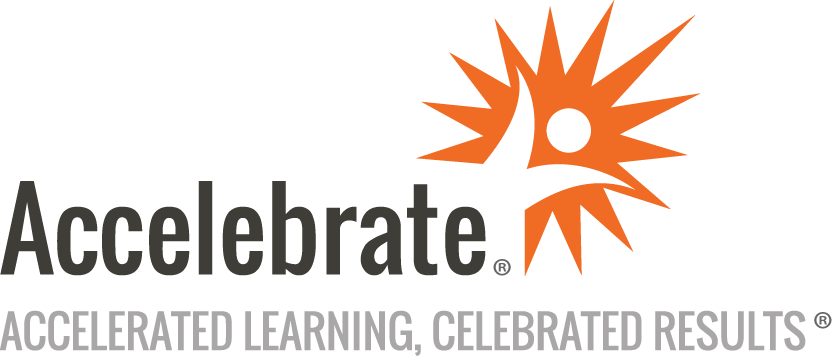 Intermediate Git with BitbucketCourse Number: GIT-118
Duration: 2 daysOverviewThis in-person or online Git training course teaches attendees the more powerful and sometimes challenging aspects of Git, including workflows that rebasing encourages, the utility of the reset command, the power of the reflog, finding problems with bisect, and more. Students learn how to automate common tasks locally using Git hooks and how to create and manage complex CI/CD pipelines in Bitbucket.PrerequisitesPrior experience with Git is required. Experience with the command-line or DOS command prompt is strongly recommended. Experience with docker and the concept of containerization is beneficial but not required.MaterialsAll Git with Bitbucket training attendees receive comprehensive course materials in digital format.Software Needed on Each Student PCWindows, Mac OS X, Linux, or Solaris, ideally on a machine with dual core or faster processor and 4GB RAM or higherGit 2.x or later (earlier versions taught upon request)Internet access for all attendees and the instructorOptionally, a preferred text editor (if a student prefers not to use Vim)ObjectivesUnderstand how Git works under the hoodManage a local repositoryUnderstand rebasing and why they may choose to use itCompare, search, and repair branchesSet up simple CI/CD pipelines using Git and their pre-selected Git platformOutlineRevisiting the Basics Level-setting on Git commandsHow Git Works CommitsOther objectsBranchesSnapshots vs DiffsAdvanced ConfigurationMaintain and Repair History Mastering ResetThe reflogTriaging Commits BisectingSearching the logRecovering lost files/changesCherry-pickingComplex Workflows When to opt for rebasingIdeal implementationsManaging historyThe return of the mono repoAutomation with Git Leveraging hooksCommit templatescommit-lintingPipelinesIntro to Containerization Images & ContainersBasics of DockerOrchestrationBasics of KubernetesOverview of Pipelines in Bitbucket Running TestsCaching & passing artifactsBranch-specific tasksHandling different environmentsRunnersService ContainersDeploying with GitCI/CD with ActionsConclusion